7. разред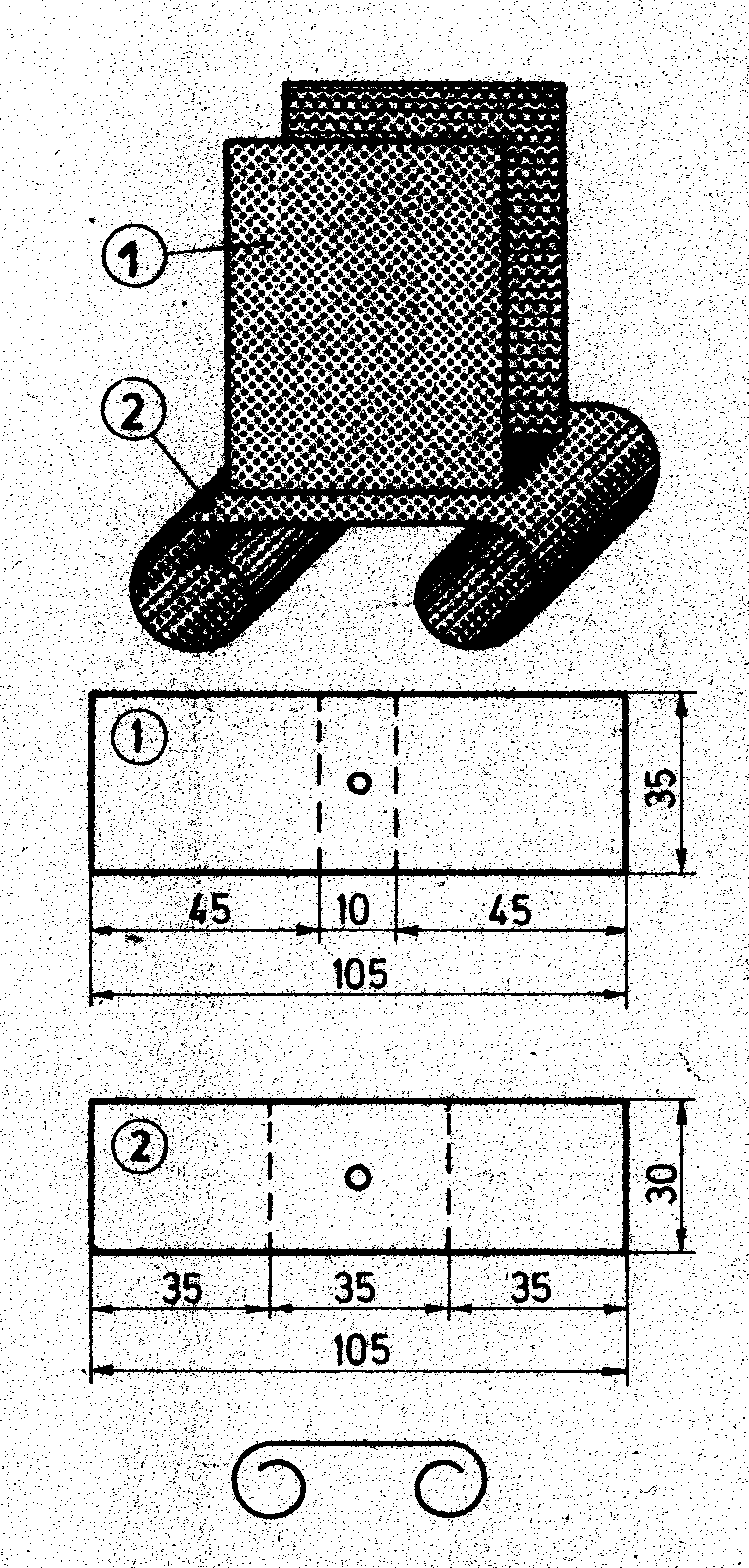 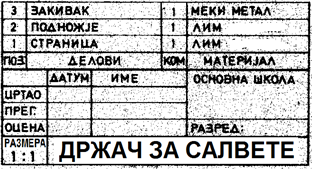 УПУТСТВО ЗА ИЗРАДУ ЗАДАТКА	Пажљиво прочитај упутство за израду задатка, по потреби поједине делове упутства прочитати приликом одређене фазе у изради предмета од метала. За израду цртежа и предмета од метала предвиђено је време од 90 минута.	Фазе у изради техничке документације и предмета од метала:Припремити 2 (два) папира А4 формата са стандардним оквиром,Нацртати алгоритам израде предмета у складу са назначеним фазама, Израдити технички цртежса саставницом у размери Р 1:1,Преношење цртежа и мера на материјал,Сечење делова по датим мерама на техничком цртежу,Провера углова, димензија и страна,Равнање турпијом оштрих ивица,Бушење отвора на одговарајућим местимаØ 2,5 мм,Спајање постоља и страна завртњем за лим (3,5 x 4),Савијање горњих страна на држачу под углом,Кружно савијање крајева на постољу (уз употребу бакарне цеви  Ø12 мм, дужине l= 100 мм),Бојење предмета (уколико лим није алуминијумски, поцинковани или бојени)	Рад са лимом и жицом захтева извесну обазривост. Ивице су оштре и могу вас повредити. Неопходно је полако и пажљиво радити, а алат мора бити оштар и исправан. Немојте употребљавати оксидиране или оштећене лимове. Посебну пажњу обратити на спајање елемената, од тока зависи коначни изглед предмета.	Желимо вам срећан и успешан рад.